28  октября  2022  года  в рамках  проведения Дня опекуна проведен круглый стол. Цель: Изучить точки зрения опекунов по решению проблемных ситуаций, связанных с воспитанием детей в опекунской семье.Задачи.• Обсудить совместно различные ситуации воспитания и пути решения конфликтных ситуаций в опекунских семьях воспитанников.• Развивать у опекунов интерес к совместному обсуждению проблем, возникающих в воспитании детей.• Продолжать сотрудничество опекаемой семьи с  социально - педагогическими службами.После обсуждения проблемных вопросов, опекунам были вручены благодарственные письма за достойное воспитание детей.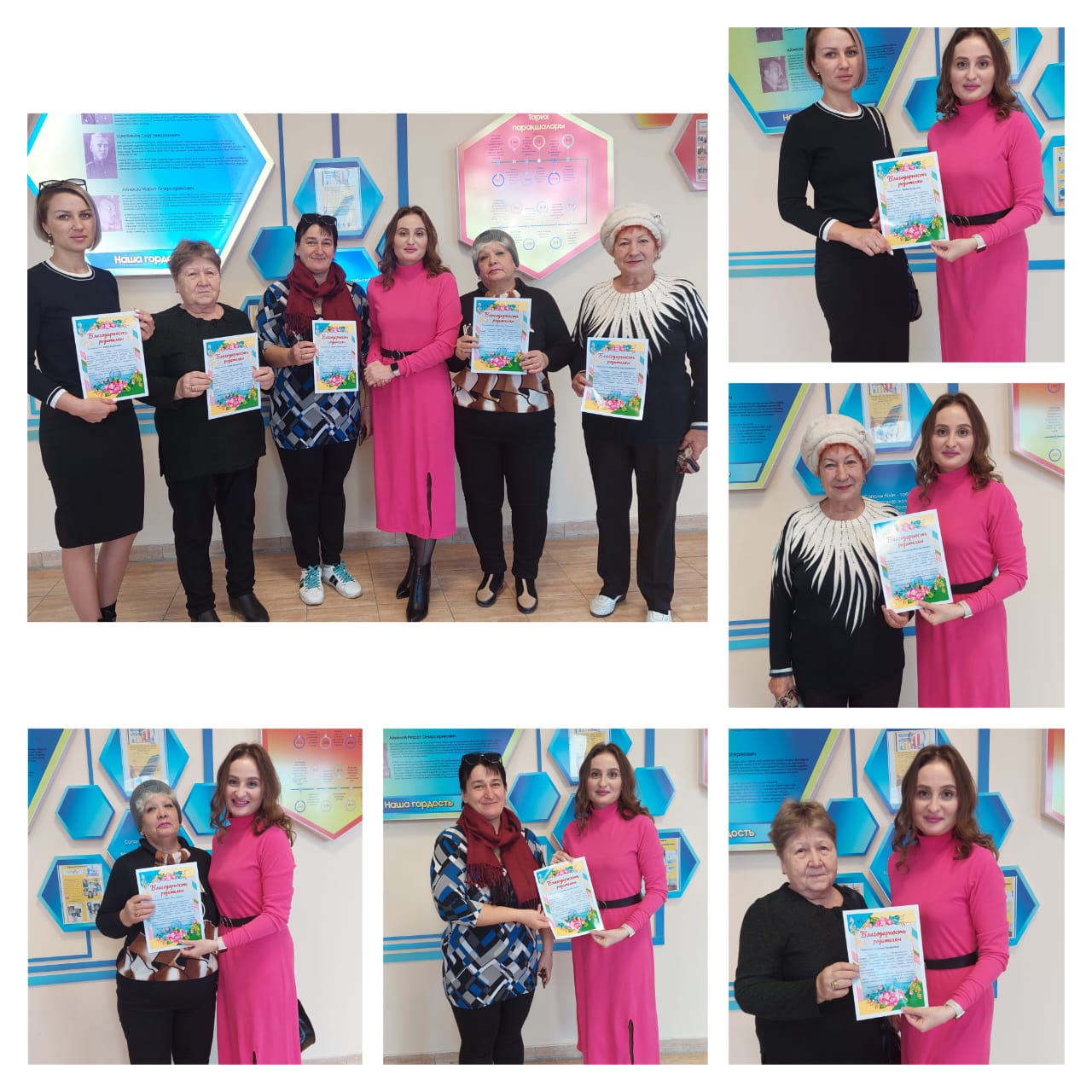 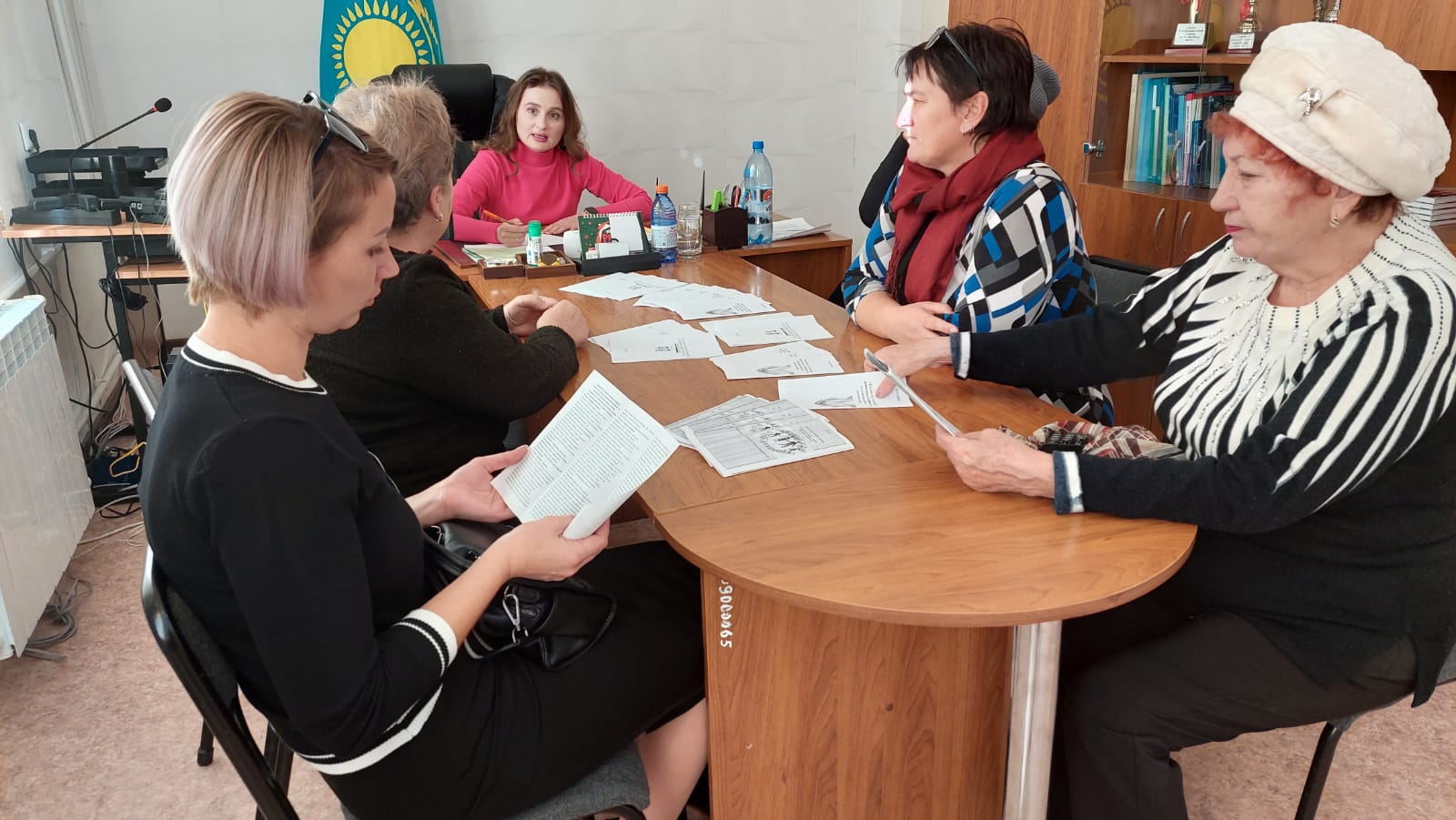 